PUBLIC LIBRARIES SA QUARTERLY MEETING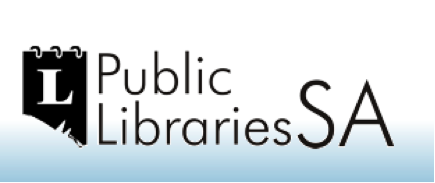 Hetzel TheatreState Library Monday 10th November  201410.00-10.30am	Registration / Tea & Coffee & morning tea (sponsored) 10.30am	Welcome, introduction and housekeeping - Lynn Spurling, PLSA President 10.35 – 10.45	Sponsors presentation*10.45 – 11.25	AGM		1. Welcome2. Confirmation of minutes previous meeting 25 November 2013 3. Business arising previous meeting 4. Office bearers, committee, working parties and group reports: 4.1 President’s Report 4.2 Treasurer’s ReportFinancial statements for 2013/14 Appointment of AuditorBudget for financial year 2014/15Membership feesLevies4.3 JULA 4.4 Marketing 4.5 Community Languages 4.6 SALCYS 4.7 One Workforce 5. Election of Office bearers  Vice President (2 years)  Secretary (2 years) Committee member (2 years)  Committee member (2 years)  Committee member (2 years) Committee member (2 years)  Thank previous members stepping down  Welcome new members to the committee 11.25 – 11.30	Give the Gift of Reading – Daina Pocius – City of Playford11.30 – 12.30	Future of the South Australian Public Library Network – Project update/report by Leanne Muffet (Strategic Matters) and consultant team members*Public Libraries SA would like to thank our partners for the November Quarterly  - Wavesound and 3M.  Please take the opportunity to speak to them during the breaks to learn more about their services and products which can enhance the service you provide to your community.12.30 – 12.50	Alan Smith, Director State Library of South Australia presents “Illuminart” – as recently presented at the ALIA Conference 12.50 -1.00	Sponsors presentation*1.00 – 1.45	Lunch	(sponsored)1.45 – 2.45	 Guest Speaker – Ruth Ornholt	Ruth Ornholt lives and works in Bergen, Norway. Since 2001 she has been head of the County Library at Hordaland County Council. Her academic background includes studies at the University of Bergen, the Norwegian Academy of Librarianship and the University College of Oslo. She has been working in all the fields of Norwegian public library service, in addition to the oil industry. In 1994, when she started to work for the Hordaland County Library, it became her responsibility to run the library ship.From the start of her career Ruth has been an active member of the Norwegian Library Association, also as a chair of the Mobile Library Group for many years. Her IFLA engagement goes back to 2001, when she joined the Round Table of Mobile Libraries.In 2005, when the IFLA Conference was arranged in Oslo, she headed both a pre-conference and the organization of Nordic Mobile Festival of that year. She has been a member for the IFLA Public Library Section since 2005. From 2013 she is a member of the Management and Marketing Section.2.45 – 3.30	Geoff Strempel, Associate Director of Public Library Services presents “An International Perspective . Having recently attended and presented at IFLA Geoff will speak of his experiences.3.30 – 4.00	PLS reports	Including :	Network ICT			LMS User Group			SCL			Procurement Project4.00pm		Meeting close4.00 – 6.00	Time to freshen up, put on the glad rags and get ready to party!!6pm – 10pm 	One Card Celebration – Mortlock Library